Hussain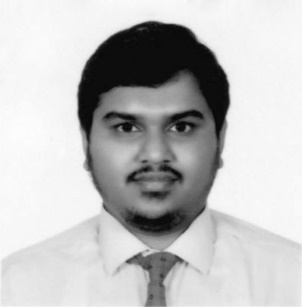 Hussain.365485@2freemail.com 
PROFILEA highly efficient, results driven and capable marketing executive with a proven ability to effectively develop manage and control relationships between the company and its target audience. Having a proven track record of quickly understanding a marketing campaigns mission, vision and objective and then communicating this to potential customers. Enjoying challenging briefs & able to work to an excellent standard under considerable pressure whilst presenting a positive image to clients & colleagues.Now looking for a new and challenging managerial or consultancy position, one which will make best use of my existing skills and experience and also further my personal and professional development.PROFESSIONAL EXPERIENCESALES EXECUTIVE Newton Star LLC. 
Dubai, UAE
2017 – PresentJob description & duties:Organizing sales visitsConducted comprehensive research on products and suppliers.Prepared purchase orders and handled all billing issuesCoordinating with clients to fulfill their demands.Coordinate with suppliers to obtain supplies on timeEstablishing new businessReviewing sales performanceMARKETING SPECIALISTShams Trading 
Jeddah, Saudi Arabia
2016 – 2017Job description & duties:Developed and maintained strong working relationships with vendors.Conducted comprehensive research on products and suppliers.Performed supply/demand analysis Prepared purchase orders and handled all billing issuesCoordinating with clients to fulfill their demands.Coordinate with suppliers to obtain supplies on timeMaintain records for all supplied inventories.Prepared delivery orders and coordinating with drivers for well-timed deliveryMARKETING SUPPORT EXECUTIVE
Budget Rent-A-Car
Jeddah, Saudi Arabia
2013 – 2016Job description & duties:Managing marketing eventsHandled various promotional activities with other major associationsAssisted the designing team for different types of advertising banners and flyersCreating awareness & managing campaigns on social media.on social media and keeping record of themWriting reportsProviding after-sale-service to the customersAnalyzing and investigating price, demand and competitionIssuing and requiring vehicle supporting documents to long-term lease customersEvaluating inbound and outbound international reservationsSALES COORDINATOR
Shams Trading
Jeddah, Saudi Arabia
2012 – 2013Job description & duties:Communicate with customers and other individuals for their queriesCompiling and filing records of office activities, business related transactions, etc.Gained quality experience regarding office ambianceDeveloped teamwork with subordinatesCoordination and developing personal skillsEVENT COORDINATOR 
Asia Pacific University (Student Service Dept.)
Kuala Lumpur, Malaysia
2011 – 2012Job description & duties:Market researchDeveloping marketing programsOrganizing eventsPromoting university to businessesSuccessfully implemented a marketing campaignRepresented university’s merchandises at international trade fairsCreated interactive promotions during fairsACADEMIC QUALIFICATION
2012	Master in Business Administration (I.T Sector) 
Asia Pacific University (APU) / Staffordshire University – Malaysia2011	Bachelors (Hon’s) in Marketing Management
Asia Pacific University (APU) / Staffordshire University – Malaysia2008	Primary & Secondary Schooling
International Indian School – Jeddah, Saudi ArabiaSKILLSComputerMicrosoft Office Suite, Oracle (ERP system), Mastero, Biquick, QL2 Tool.PersonalPERSONAL DETAILS 
DOB:			December 23, 1989
Driving License: 	Valid for Saudi Arabia and Under Process for UAE
Marital Status:  		Married
Nationality:             	Indian
Religion:                	Muslim
Languages:           	English, Hindi, Arabic 
• Team-player• Ambitious• Flexible & Adaptable• Dynamic• Honest• Trustworthy• Prioritizing & Multi-tasking• Hardworking• Fresh & Cheerful• Reliable• Presentable• Excellent Documentation skills• Talented• Excellent Leadership skills